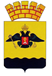 АДМИНИСТРАЦИЯ МУНИЦИПАЛЬНОГО ОБРАЗОВАНИЯ ГОРОД НОВОРОССИЙСКПОСТАНОВЛЕНИЕ_________________						                                    №_____________ г. Новороссийск Об установлении тарифов на транспортировку воды и транспортировку сточных вод 	В соответствии с Федеральным законом от 7 декабря 2011 года              № 416-ФЗ «О водоснабжении и водоотведении», постановлением Правительства Российской Федерации от 13 мая 2013 года № 406 «О государственном регулировании тарифов в сфере водоснабжения и водоотведения», Законом Краснодарского края от 15 октября 2010 № 2065-КЗ «О наделении органов местного самоуправления в Краснодарском крае отдельными государственными полномочиями по регулированию тарифов в сфере холодного водоснабжения, водоотведения»,  руководствуясь статьями 10, 11 и 42 Устава муниципального образования город Новороссийск,            п о с т а н о в л я ю:1. Установить тарифы на транспортировку воды и транспортировку сточных вод (приложение  № 1).2. Утвердить производственную программу ООО «Новоросметалл» в сфере холодного водоснабжения (транспортировка воды) на период реализации с 1 января 2024 года по 31 декабря 2024 года (приложение № 2).3. Утвердить производственную программу ООО «Новоросметалл» в сфере водоотведения (транспортировка сточных вод) на период реализации с 1 января 2024 года по 31 декабря 2024 года (приложение № 3).4. Отделу информационной политики и средств массовой информации администрации муниципального образования город Новороссийск опубликовать настоящее постановление в печатном бюллетене «Вестник муниципального образования город Новороссийск» и разместить на официальном сайте администрации и городской Думы муниципального образования город Новороссийск.6. Контроль за выполнением настоящего постановления возложить на заместителя главы муниципального образования Кальченко Э.А. и               и.о. заместителя главы муниципального образования Мохна А.В.7. Настоящее постановление вступает в силу со дня официального опубликования и распространяется на правоотношения, возникшие                        с 1 января 2024 года.Глава муниципального образования					     А.В. КравченкоПриложение № 1							к постановлению администрации							муниципального образования							город Новороссийск							от _________________ № ________ТАРИФЫна транспортировку воды и транспортировку сточных вод И.о. начальника управленияэкономического развития						     К.С. АнищенкоПриложение № 2							УТВЕРЖДЕНА							постановлением администрации							муниципального образования							город Новороссийск							от _________________ № ________ПРОИЗВОДСТВЕННАЯ ПРОГРАММАООО «Новоросметалл» в сфере холодного водоснабжения(транспортировка воды)на период реализации с 1 января 2024 года по 31 декабря 2024 годаПаспорт производственной программы	1. Наименование организации, осуществляющей транспортировку воды: Общество с ограниченной ответственностью ООО «Новоросметалл».	2. Место нахождения организации: 353909, Краснодарский край,                   г. Новороссийск, Ж/д петля, ул. Парк А, 2 км.	3. Наименование уполномоченного органа, утверждающего программу: администрация муниципального образования город Новороссийск.	4. Место нахождения органа регулирования: 353900, Краснодарский край, г. Новороссийск, ул. Советов, 18.	5. Период реализации производственной программы: с 1 января 2024 года по 31 декабря 2024 года.Раздел 1 – Баланс водоснабженияРаздел 2 – Перечень плановых мероприятий по ремонту объектов централизованной системы водоснабжения, мероприятий, направленных на улучшение качества питьевой воды:Раздел 3 – Перечень плановых мероприятий по энергосбережению и повышению энергетической эффективности, в том числе снижению потерь воды при транспортировке:Раздел 4 – Мероприятия, направленные на повышение качества обслуживания абонентов.	Мероприятия, направленные на повышение качества обслуживания абонентов не планируются.Раздел 5 – Показатели надежности, качества, энергетической эффективности объектов централизованной системы холодного водоснабженияРаздел 6 - Отчет об исполнении производственной программы в сфере холодного водоснабжения (транспортировка воды) за 2022 год (истекший период регулирования).	Раздел 1 – Баланс водоснабженияРаздел 2 – Перечень плановых мероприятий по ремонту объектов централизованной системы водоснабжения, мероприятий, направленных на улучшение качества питьевой воды:Раздел 3 – Перечень плановых мероприятий по энергосбережению и повышению энергетической эффективности, в том числе снижению потерь воды при транспортировке:Раздел 4 – Мероприятия, направленные на повышение качества обслуживания абонентов.	Мероприятия, направленные на повышение качества обслуживания абонентов не проводились.Раздел 5 – Показатели надежности, качества, энергетической эффективности объектов централизованной системы холодного водоснабженияРаздел 7 – Объем финансовых потребностей, необходимых для реализации производственной программы на период 2024 года – 692,87 тыс. руб.И.о. начальника управленияэкономического развития						    К. С. АнищенкоПриложение № 3							УТВЕРЖДЕНА							постановлением администрации							муниципального образования							город Новороссийск							от _________________ № ________ПРОИЗВОДСТВЕННАЯ ПРОГРАММАООО «Новоросметалл» в сфере водоотведения (транспортировка сточных вод)на период реализации с 1 января 2024 года по 31 декабря 2024 годаПаспорт производственной программы	1. Наименование организации, осуществляющей транспортировку воды: Общество с ограниченной ответственностью «Новоросметалл».	2. Место нахождения организации: 353909, Краснодарский край,                   г. Новороссийск, Ж/д петля, ул. Парк А, 2 км.	3. Наименование уполномоченного органа, утверждающего программу: администрация муниципального образования город Новороссийск.	4. Место нахождения органа регулирования: 353900, Краснодарский край, г. Новороссийск, ул. Советов, 18.	5. Период реализации производственной программы: с 1 января                2024 года по 31 декабря 2024 года.Раздел 1 – Баланс водоотведенияРаздел 2 – Перечень плановых мероприятий по ремонту объектов централизованной системы водоотведения, мероприятий, направленных на улучшение качества очистки сточных вод:Раздел 3 – Перечень плановых мероприятий по энергосбережению и повышению энергетической эффективности.Раздел 4 – Мероприятия, направленные на повышение качества обслуживания абонентов.	Мероприятия, направленные на повышение качества обслуживания абонентов не планируются.Раздел 5 – Показатели надежности, качества, энергетической эффективности объектов централизованной системы водоотведенияРаздел 6 - Отчет об исполнении производственной программы в сфере водоотведения (транспортировка сточных вод) за 2022 год (истекший период регулирования).Раздел 6.1 – Баланс водоотведения.Раздел 6.2 – Перечень плановых мероприятий по ремонту объектов централизованной системы водоотведения, мероприятий, направленных на улучшение качества очистки сточных вод. Раздел 6.3 – Перечень плановых мероприятий по энергосбережению и повышению энергетической эффективности.Раздел 6.4 – Мероприятия, направленные на повышение качества обслуживания абонентов.	Мероприятия, направленные на повышение качества обслуживания абонентов не планировались.Раздел 6.5 – Показатели надежности, качества, энергетической эффективности объектов централизованной системы водоотведения.Раздел 7 – Объем финансовых потребностей, необходимых для реализации производственной программы на 2024 год – 479,97 тыс. руб.И.о. начальника управленияэкономического развития						   К.С. Анищенконаименование организациитранспортировка водытранспортировка сточных воднаименование организациитариф без НДС, (руб./м3)тариф без НДС, (руб./м3)ООО «Новоросметалл»ООО «Новоросметалл»ООО «Новоросметалл»с 01.01.2024 по 30.06.202416,1015,42с 01.07.2024 по 30.12.202416,8816,35№ п/пПоказателипроизводственной программыЕдиница измеренияВеличина показателя 1.Объем отпуска воды в сетьтыс.м338,201.1Объем питьевой воды, поданной в сетьтыс.м338,202.Объем нормативных неучтенных расходов и потерь водытыс.м338,203.Объем реализации товаров и услуг (всего), в том числе:тыс.м338,203.1Объем реализации питьевой водытыс.м338,203.1.1По приборам учетатыс.м338,203.1.2По нормативам потреблениятыс.м338,204.Объем реализации товаров и услуг по категориям абонентов (всего), в том числе:тыс.м338,204.1Населениетыс.м338,204.2Бюджетные потребителитыс.м304.3Прочие потребителитыс.м30№ п/пНаименование мероприятийФинансовые потребности на реализацию мероприятий, тыс. руб.График реализации мероприятийГрафик реализации мероприятий№ п/пНаименование мероприятийФинансовые потребности на реализацию мероприятий, тыс. руб.Начало реализации мероприятийОкончание реализации мероприятий1.Ревизия насосного оборудования (замена торцевых уплотнений), ревизия запорной арматуры (замена уплотнений)150,0001.01.202431.12.20242.Гидропневматическая помывка и дезинфекция внутренних поверхностей стен резервуаров (2 шт.)1 380,0001.01.202431.12.2024№ п/пНаименование мероприятийФинансовые потребности на реализацию мероприятий, тыс. руб.График реализации мероприятийГрафик реализации мероприятий№ п/пНаименование мероприятийФинансовые потребности на реализацию мероприятий, тыс. руб.Начало реализации мероприятийОкончание реализации мероприятий1.Внедрение осветительных устройств с использованием светодиодов40,0001.01.202431.12.2024№ п/пНаименование показателяПлановые значения показателей Показатели качества питьевой водыПоказатели качества питьевой водыПоказатели качества питьевой воды1.Доля проб питьевой воды в распределительной водопроводную сети, не соответствующих установленным требованиям, в общем объеме проб, отобранных по результатам производственного контроля качества питьевой воды, %01.1Количество проб питьевой воды, отобранных по результатам производственного контроля, не соответствующих установленным требованиям, ед.01.2Общее количество отобранных проб, ед.02.Показатели надежности и бесперебойности водоснабженияПоказатели надежности и бесперебойности водоснабжения2.1Количество перерывов в подаче воды, произошедших в результате аварий, повреждений и иных технологических нарушений в расчете на протяженность водопроводной сети в год, ед/км0,652.2Количество перерывов в подаче воды, произошедших в результате аварий, повреждений и иных технологических нарушений на объектах централизованной системы холодного водоснабжения, ед.12.3Протяженность водопроводной сети, км1,553.Показатели эффективности использования ресурсовПоказатели эффективности использования ресурсов3.1Доля потерь воды в централизованных системах водоснабжения при ее транспортировке в общем объеме, поданной в водопроводную сеть, %03.2Объем потерь воды в централизованных системах водоснабжения при ее транспортировке, тыс.м303.3Общий объем воды, поданной в водопроводную сеть, тыс.м331,013.4Удельный расход электрической энергии, потребляемой в технологическом процессе транспортировки питьевой воды, на единицу объема транспортируемой питьевой воды, кВт*ч/м30,343№ п/пПоказателипроизводственной программыЕдиница измеренияВеличина показателя планВеличина показателя факт1.Объем отпуска воды в сетьтыс.м330,3335,971.1Объем питьевой воды, поданной в сетьтыс.м330,3335,972.Объем нормативных неучтенных расходов и потерь водытыс.м3003.Объем реализации товаров и услуг (всего), в том числе:тыс.м330,3335,973.1Объем реализации питьевой водытыс.м330,3335,973.1.1По приборам учетатыс.м330,3335,973.1.2По нормативам потреблениятыс.м304.Объем реализации товаров и услуг по категориям абонентов (всего), в том числе:тыс.м330,3335,974.1Населениетыс.м330,3335,974.2Бюджетные потребителитыс.м3004.3Прочие потребителитыс.м300№ п/пНаименование мероприятийПредусмотрено производственной программой,тыс. руб.Фактически выполнено,тыс. руб.Отклонение, тыс. руб.1.Замена торцевых уплотнений насосного оборудования, замена уплотнений насосной арматуры 50,0050,000Итого за 2022 год:50,0050,000№ п/пНаименование мероприятийПредусмотрено производственной программой,тыс. руб.Фактически выполнено,тыс. руб.Отклонение, тыс. руб.1.Внедрение осветительных устройств с использованием светодиодов  20,0020,000Итого за 2022 год:50,0050,000№ п/пНаименование показателяПлановые значения показателей Фактические значения показателейПоказатели качества питьевой водыПоказатели качества питьевой водыПоказатели качества питьевой воды1.Доля проб питьевой воды в распределительной водопроводную сети, не соответствующих установленным требованиям, в общем объеме проб, отобранных по результатам производственного контроля качества питьевой воды, %001.1Количество проб питьевой воды, отобранных по результатам производственного контроля, не соответствующих установленным требованиям, ед.001.2Общее количество отобранных проб, ед.002.Показатели надежности и бесперебойности водоснабженияПоказатели надежности и бесперебойности водоснабжения2.1Количество перерывов в подаче воды, произошедших в результате аварий, повреждений и иных технологических нарушений в расчете на протяженность водопроводной сети в год, ед/км0,650,652.2Количество перерывов в подаче воды, произошедших в результате аварий, повреждений и иных технологических нарушений на объектах централизованной системы холодного водоснабжения, ед.112.3Протяженность водопроводной сети, км1,551,553.Показатели эффективности использования ресурсовПоказатели эффективности использования ресурсов3.1Доля потерь воды в централизованных системах водоснабжения при ее транспортировке в общем объеме, поданной в водопроводную сеть, %003.2Объем потерь воды в централизованных системах водоснабжения при ее транспортировке, тыс.м3003.3Общий объем воды, поданной в водопроводную сеть, тыс.м330,3335,97№ п/пПоказателипроизводственной программыЕдиница измеренияВеличина показателя 1.Объем отведенных сточных водтыс.м330,222.Объем отведенных сточных вод, переданных другим организациям (всего), в том числе по контрагентамтыс.м330,222.1МУП «Водоканал города Новороссийска»тыс.м330,223.Объем реализации товаров и услуг (всего), в том числетыс.м330,223.1Объем сточных вод, принятых у абонентовтыс.м330,223.2Объем реализации товаров и услуг по категориям сточных вод:30,223.2.1Жидких бытовых отходовтыс.м330,223.2.2Поверхностных сточных водтыс.м330,223.3Объем реализации товаров и услуг по категориям потребителей:тыс.м330,223.3.1Населениетыс.м330,223.3.2Бюджетные потребителитыс.м303.3.3Прочие потребителитыс.м30№ п/пНаименование мероприятийФинансовые потребности на реализацию мероприятий, тыс. руб.График реализации мероприятийГрафик реализации мероприятий№ п/пНаименование мероприятийФинансовые потребности на реализацию мероприятий, тыс. руб.Начало реализации мероприятийОкончание реализации мероприятий1.Аварийно-восстановительные работы на эксплуатируемой канализационной сети (пр. Дзержинского, район «Взлетной полосы»)100,0001.01.202431.12.2024№ п/пНаименование мероприятийФинансовые потребности на реализацию мероприятий, тыс. руб.График реализации мероприятийГрафик реализации мероприятий№ п/пНаименование мероприятийФинансовые потребности на реализацию мероприятий, тыс. руб.Начало реализации мероприятийОкончание реализации мероприятий1.Внедрение осветительных устройств с использованием светодиодов10,0001.01.202431.12.2024№ п/пНаименование показателяПлановые значения показателей Показатели надежности и бесперебойности водоотведенияПоказатели надежности и бесперебойности водоотведенияПоказатели надежности и бесперебойности водоотведения1.Удельное количество аварий и засоров в расчете на протяженность канализационной сети в год, ед./км0,981.1Количество аварий и засоров на канализационных сетях, ед.11.2Протяженность канализационных сетей, км1,017№ п/пПоказателипроизводственной программыЕдиница измеренияВеличина показателя План 2022Величина показателя Факт 20221.Объем отведенных сточных водтыс.м321,2234,172.Объем отведенных сточных вод, переданных другим организациям (всего), в том числе по контрагентамтыс.м321,2234,172.1МУП «Водоканал города Новороссийска»тыс.м321,2234,173.Объем реализации товаров и услуг (всего), в том числетыс.м321,2234,173.1Объем сточных вод, принятых у абонентовтыс.м321,2234,173.2Объем реализации товаров и услуг по категориям сточных вод:003.2.1Жидких бытовых отходовтыс.м321,2234,173.2.2Поверхностных сточных водтыс.м303.3Объем реализации товаров и услуг по категориям потребителей:тыс.м321,2234,173.3.1Населениетыс.м321,2234,173.3.2Бюджетные потребителитыс.м3003.3.3Прочие потребителитыс.м300№ п/пНаименование мероприятийФинансовые потребности на реализацию мероприятий, тыс. руб.(план)Финансовые потребности на реализацию мероприятий, тыс. руб.(факт)1.Аварийно-восстановительные работы на эксплуатируемой канализационной сети (пр. Дзержинского, район «Взлетной полосы»)70,00-Итого за 2022 год:Итого за 2022 год:70,00-№ п/пНаименование мероприятийФинансовые потребности на реализацию мероприятий, тыс. руб.(план)Финансовые потребности на реализацию мероприятий, тыс. руб.(факт)1.Внедрение осветительных устройств с использованием светодиодов10,00-Итого за 2022 год:Итого за 2022 год:10,00-№ п/пНаименование показателяПлановые значения показателей Фактические значения показателей Показатели надежности и бесперебойности водоотведенияПоказатели надежности и бесперебойности водоотведенияПоказатели надежности и бесперебойности водоотведения1.Удельное количество аварий и засоров в расчете на протяженность канализационной сети в год, ед./км0,980,981.1Количество аварий и засоров на канализационных сетях, ед.111.2Протяженность канализационных сетей, км1,0171,017